Češi a Slováci ve společném státuČeskoslovensko vzniklo v roce 1918 a do historie se zapsalo svými sedmdesáti čtyřmi roky existence. Několikrát byly vzájemné vztahy podrobeny zkouškám, zvažovala se i realizovala jiná státoprávní uspořádání.Video 1 – Pittsburská dohodaVideo 2 – Československo: Dva státy?________________________________________________________Zhlédněte video 1 a napište, jak podle Pittsburské dohody měl vypadat budoucí společný stát Čechů a Slováků. Uveďte, které instituce měly mít obě části vlastní a které splečné. Ve videu je zmíněna i předchozí Clevelandská dohoda, můžete pracovat i s oběma texty. ……………………………………………………………………………………………………………………………………………………………………………………………………………………………………………………………………………………………………………………………………………………………………………………………………………………………………………………………………………………………………………………………………………….…………………………………………………………Po vzniku Československé republiky byla myšlenka slovenské autonomie či federace opuštěna a i v ústavě z roku 1920 se objevila koncepce čechoslovakismu. Vysvětlete, v čem spočívala.……………………………………………………………………………………………………………………………………………………………………………………………………………………………………………………………………………………………………………………………………………………………………………………………………………………………………………………………………………………………………………………………………………………………………………………………………………………………………………………………………………………………………………………………………………………………………………………………………………………………………………………Zkouškou pro společný stát se staly události po mnichovské dohodě ze září 1938. Zjistěte, jak na politickou krizi reagovala slovenská část republiky. Popište události z října 1938 a března 1939.……………………………………………………………….……………………………………………………………….………………………………………………………………………………………………………………………….………………………………………………………………………………………………………………………….………………………………………………………………………………………………………………………….………………………………………………………………………………………………………………………….……………………………………………………………………………………………………………………….………………………………………………………………………………………………………………………….………………………………………………………………………………………………………………………….………………………………………………………………………………………………………………………….…………………………………………………………………………………………………………………………….………………………………………………………………………………………………………………………….…………………………………………………………………………………………………………………………….………………………………………………………………………………………………………………………….……………………………………………………………….…………………………………Ve videu 2 historik Jan Rychlík vysvětluje důvody, proč po konci druhé světové války byl obnoven společný stát. Vyjmenujte je.……………………………………………………………….……………………………………………………………….………………………………………………………………………………………………………………………….…………………………………………………………………………………………………….………………………………………………………………………………………….………………………………………………………………………………………………………………………….………………………………………………………………………………………………………………………….………………………………Významnou změnou ve vzájemných vztazích Čechů a Slováků byl ústavní zákon o federativním uspořádání z října 1968. Vysvětlete, jak se promítl do dějin společného státu.……………………………………………………………….……………………………………………………………….………………………………………………………………………………………………………………………….…………………………………………………………………………………………………….………………………………………………………………………………………………………………………….…………………………………………………………………………………………………………………………….………………………………………………………………………………………………………………….……………………………………………………………………………………………………………………….……………………………………………………………………………………………………………………….……………………………………………………………………………………………………………………….……………………………………………………………………………………………………………………….………………………………………………………………………………………………………………………….………………………………………………………………………………………………………………………………………………….………………………………………………………………………………………………………………………………………….…Co jsem se touto aktivitou naučil(a):……………………………………………………………………………………………………………………………………………………………………………………………………………………………………………………………………………………………………………………………………………………………………… Autor: MF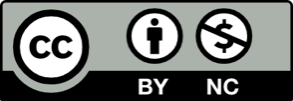 Toto dílo je licencováno pod licencí Creative Commons [CC BY-NC 4.0]. Licenční podmínky navštivte na adrese [https://creativecommons.org/choose/?lang=cs].